Publicado en Valladolid el 09/04/2015 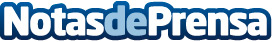 Llega a Valladolid la Feria de Boda ‘Just Married Market’El próximo 26 de abril se celebrará en Valladolid la Feria de Boda ‘Just Married Market Palacio de Santa Ana’, un evento que llega avalado por el éxito cosechado en otras ciudades como Madrid y que ofrece gratuitamente talleres, actuaciones, sorteos y múltiples sorpresas.Datos de contacto:Diventia Eventoswww.diventia.com677 650 195Nota de prensa publicada en: https://www.notasdeprensa.es/llega-a-valladolid-la-feria-de-boda-just-married-market Categorias: Moda Castilla y León Entretenimiento Eventos Celebraciones http://www.notasdeprensa.es